РЕСПУБЛИКА  ДАГЕСТАНСОБРАНИЕ ДЕПУТАТОВ МУНИЦИПАЛЬНОГО  РАЙОНА«МАГАРАМКЕНТСКИЙ  РАЙОН»                                                              РЕШЕНИЕ     «27» май 2022г.                          с. Магарамкент                     № - 90VIIсд Об утверждении перечня индикативных показателей  муниципального контроля на автомобильном транспорте и в дорожном хозяйствев МР «Магарамкентский район»__________________________________________________________________	В целях оценки эффективности и результативности контрольной деятельности  МР «Магарамкентский район» в соответствии с типовым перечнем индикативных видов контроля, подготовленного межведомственной рабочей группой, утвержденной Приказом Минэкономразвития России от  22.03.2021 года, руководствуясь частью 5 статьи 30 Федерального закона от 31.07.2020 N 248-ФЗ «О государственном контроле (надзоре) и муниципальном контроле в Российской Федерации»  и Уставом МР «Магарамкентский район», Уставом Собрания депутатов МР «Магарамкентский район» решило:	1.Утвердить перечень индикативных показателей муниципального контроля на автомобильном транспорте и в дорожном хозяйствев МР «Магарамкентский район», согласно приложению №1.	2.Разместить настоящее решение на официальном сайте администрации МР «Магарамкентский район».3.Настоящее решение вступает в силу с момента его подписания.Врио ПредседателяСобрания депутатов                                        Глава                                                                         МР «Магарамкентский район»                    МР «Магарамкентский район»                                                                                                             Э.В.Адилова. ______________                        Ф.З.Ахмедов __________                                           Приложение №1                      Утверждено                                        решением Собрания депутатов МР «Магарамкентский район» от «27» мая 2022 г.№ - 90VIIсдИндикативные показатели  муниципального контроля на автомобильном транспорте и в дорожном хозяйствев МР «Магарамкентский район»1. Индикативные показатели:При осуществлении муниципального контроля на автомобильном транспорте и в дорожном хозяйстве в МР «Магарамкентский район» устанавливаются следующие индикативные показатели:количество проведенных плановых контрольных мероприятий;количество проведенных внеплановых контрольных мероприятий;количество поступивших возражений в отношении акта контрольного мероприятия;количество выданных предписаний об устранении нарушений обязательных требований;количество устраненных нарушений обязательных требований.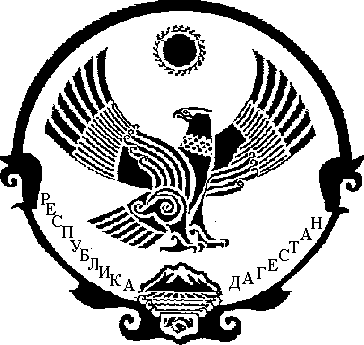 